Новые направления использования материнского капитала, 
и проблемы, возникающие у граждан при получении ипотечного кредита и его обслуживании.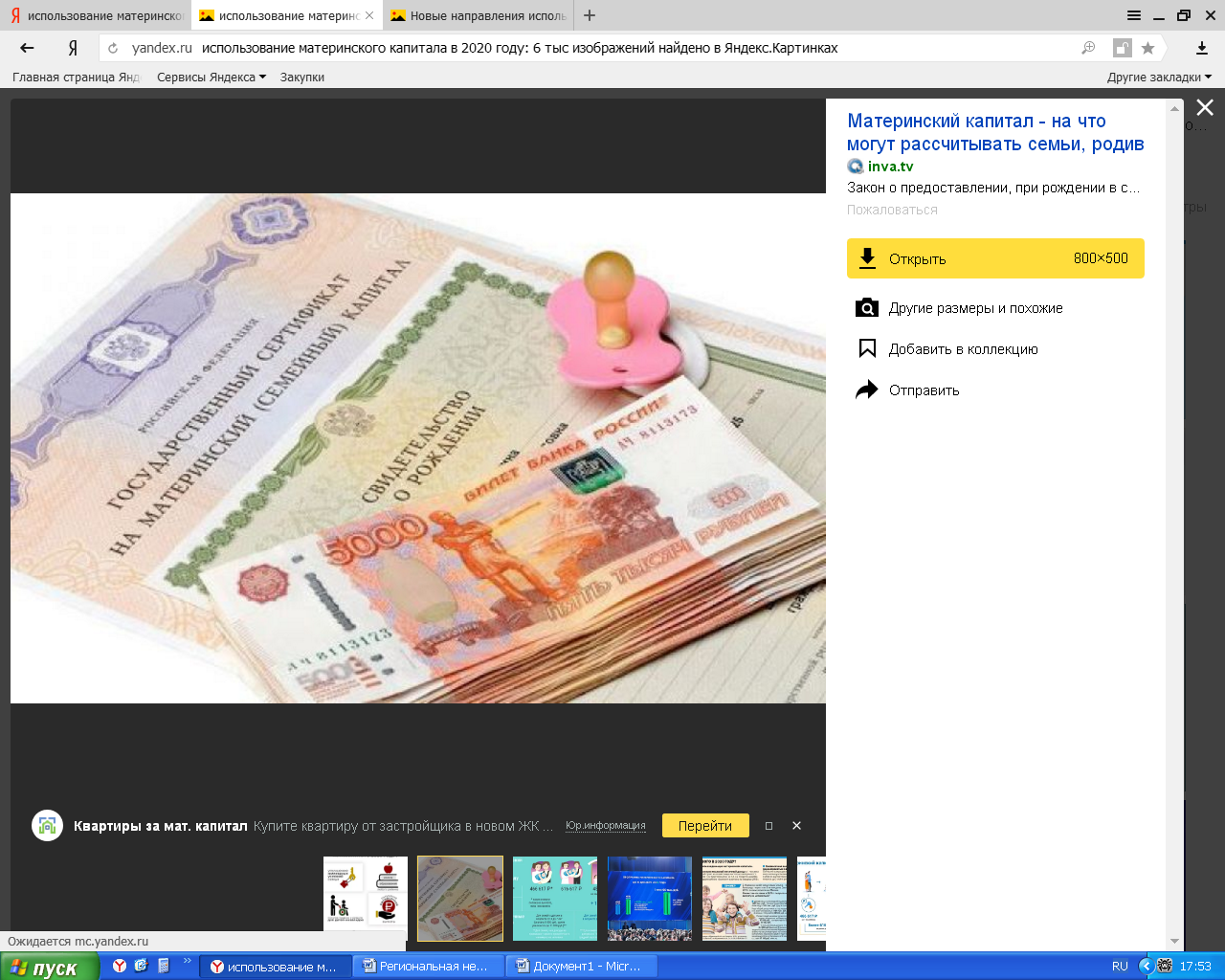 Материнский капитал. Партия «ЕДИНАЯ РОССИЯ» внесла в Госдуму поправки, которые касаются использования средств материнского капитала. 
Они разработаны в соответствии с поручениями Президента России Владимира Путина, озвученными в Послании Федеральному Собранию. Поправки могут быть рассмотрены Государственной Думой во втором чтении 19 февраля, в третьем – 20 февраля. В этом случае к началу региональной недели они станут законом. Поправки, в первую очередь, продлевают действие программы маткапитала
до 31 декабря 2026 года с его ежегодной индексацией. Теперь маткапитал будет выплачиваться семьям, где уже с 1 января 2020 года родился или был усыновлен первый ребенок. Такие семьи получат 466 617 рублей. В случае рождения или усыновления  в семьях второго ребенка и последующих детей размер выплаты должен составить 616 617 рублей. Также, решение о выдаче сертификата на маткапитал будет приниматься в течение 15 дней с даты приема заявления, а не как это было ранее – в течение месяца. «Важно сделать так, чтобы предложения Президента как можно скорее заработали на практике, начали помогать семьям. Расширение программы материнского капитала, возможностей его применения — наш безусловный приоритет. После принятия закона Партия «ЕДИНАЯ РОССИЯ» будет помогать с его применением людям на местах, чтобы новые положения работали без бюрократии и проволочек», – заявил Секретарь Генерального совета Партии А.А.Турчак.Ипотечные кредиты. 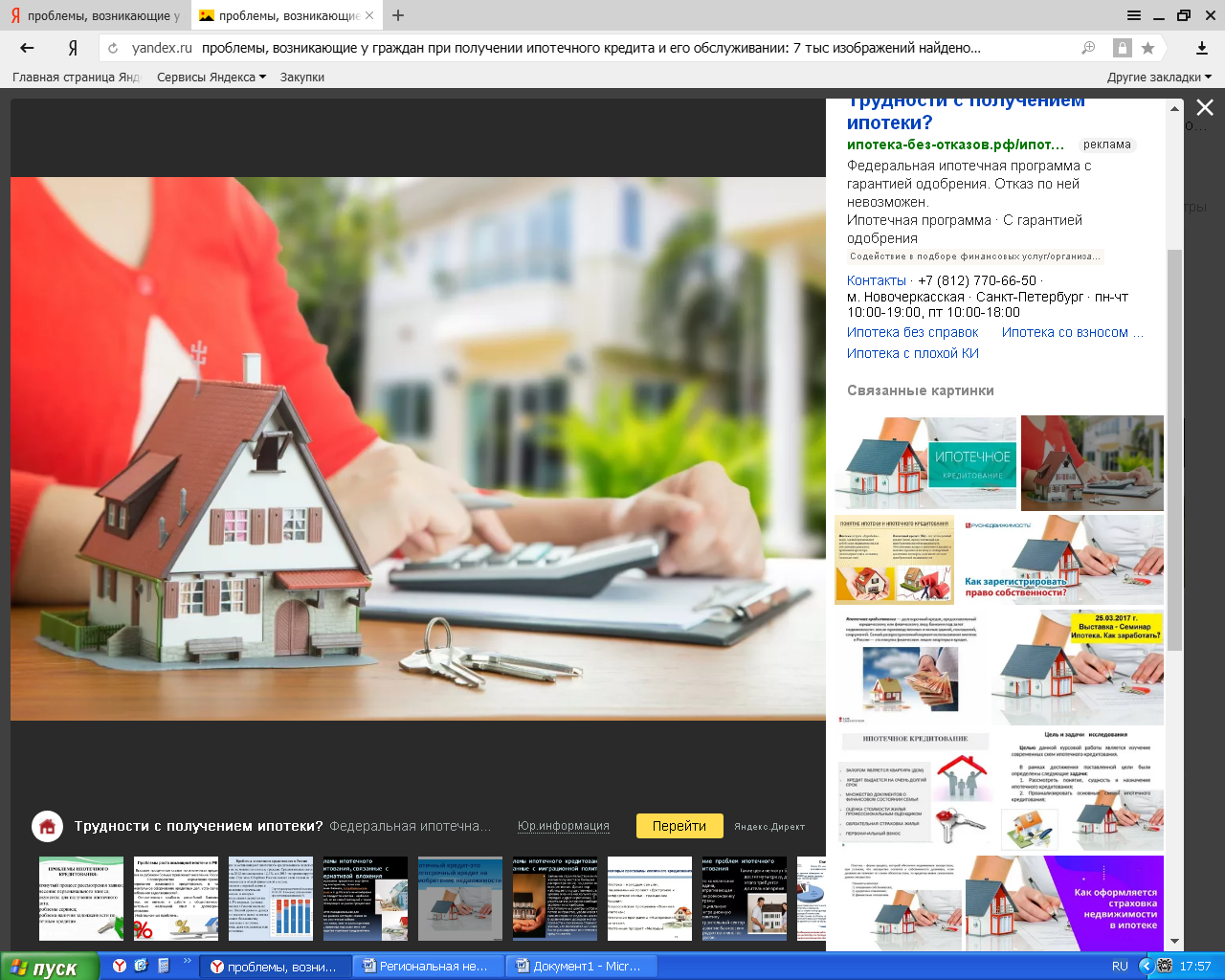 Партия «ЕДИНАЯ РОССИЯ»  будет добиваться снижения ставок по ипотеке до приемлемого уровня и обратится с этим вопросом в Центробанк и Правительство. Об этом заявил Секретарь Генерального совета Партии А.А.Турчак. «Ипотека в ее нынешнем виде – натуральная кабала. Несмотря на регулярное снижение ставок Банком России, кредитные организации не спешат умерить свои аппетиты и не снижают свои процентные ставки. В 2019 году средневзвешенная ставка по ипотечным кредитам составляла без малого 10%, реальная ставка колебалась в районе 12%. Таких денег у людей нет, и желающих брать на себя такое «ярмо» все меньше – в 2019 году число выданных ипотечных кредитов упало на 13,8%. Все это происходит на фоне рекордно низкой инфляции и более чем гуманной ставки Центробанка», – отметил он. А.А.Турчак напомнил, что 7 февраля Банк России снизил ключевую ставку 
до исторического минимума – 6%. «Крупные банки опустили ставки формально 
ниже 8%. Считаем, что даже «рекордно низкая» ставка по ипотеке в 8% является завышенной и непосильной. Сейчас сложились все условия для того, чтобы ставка 
по ипотеке была снижена до 5-6%. Прежде всего – в банках с государственным участием, которые занимают на рынке ипотеки 80%. При таком снижении количество семей, которые смогут позволить себе приобрести квартиру стоимостью 3 миллиона рублей, увеличится минимум на 13%. Это огромное количество людей, которые смогут улучшить свои жилищные условия», – уверен Секретарь Генерального совета Партии. Правительство Российской Федерации поддержало предложение Партии «ЕДИНАЯ РОССИЯ» о снижении ставок по ипотеке. В частности, даны соответствующие поручения – подготовить предложения по снижению ставки ипотеке ниже 8%. Об этом премьер-министр М.В.Мишустин заявил на заседании Правительства.«Президент ясно дал понять, что ждет от нас ставок по ипотечным кредитам ниже 8%. Какие резервы у нас есть для снижения ставки? Первое – необходимо сделать так, чтобы у банков не было возможности накручивать ставку. Для этого необходимо оптимизировать операционные затраты и внутренние резервы банков, уточнить правила кредитования застройщиков и уменьшить соответственно стоимость фондирования. Второе – нужно создавать дополнительные стимулы для развития жилищного строительства, значительно повышать эффективность использования земли, обеспечивать своевременную инженерную подготовку территории. Следует также активнее использовать пустующие земельные участки, в том числе из федеральной собственности для жилищного строительства», – отметил М.В.Мишустин.По его словам, ипотека – это комплексный продукт, который зависит от стоимости земли, затрат на строительство, а также от процентной ставки, поэтому необходимо снижать стоимость строительства, активнее использовать современные технологии, упрощать доступ компании на строительный рынок. «Все эти меры должны привести к удешевлению ипотеки, а значит, она станет более доступной для людей», – подчеркнул он.Он также поручил первому вице-премьеру А.Р.Белоусову и вице-премьеру М.Ш.Хуснуллину проанализировать совместно с Банком России ситуацию и представить соответствующие предложения, а также обсудить возможность упрощения порядка рефинансирования ипотечных кредитов, выданных ранее под более высокий процент. Также М.В.Мишустин попросил вице-премьера Д.Н.Чернышенко наладить систему информирования клиентов банков о дополнительных возможностях рефинансирования займов, «чтобы люди понимали, какие права у них есть». «Многие не знают о таких возможностях, и этого быть не должно», – подчеркнул он.